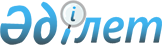 Жарма ауданы әкімдігінің 2019 жылғы 19 сәуірдегі № 101 "Үгіттік баспа материалдарын орналастыру үшін орындарды белгілеу және сайлаушылармен кездесу үшін кандидаттарға үй-жайлар беру туралы" қаулысына өзгерістер енгізу туралыШығыс Қазақстан облысы Жарма ауданы әкімдігінің 2020 жылғы 3 шілдедегі № 274 қаулысы. Шығыс Қазақстан облысының Әділет департаментінде 2020 жылғы 29 шілдеде № 7416 болып тіркелді
      ЗҚАИ-ның ескертпесі.

      Құжаттың мәтінінде түпнұсқаның пунктуациясы мен орфографиясы сақталған.
      Қазақстан Республикасының 1995 жылғы 28 қыркүйектегі "Қазақстан Республикасындағы сайлау туралы" Конституциялық Заңының 28 бабының 4, 6 тармақтарына, Қазақстан Республикасының 2001 жылғы 23 қаңтардағы "Қазақстан Республикасындағы жергілікті мемлекеттік басқару және өзін-өзі басқару туралы" Заңының 31 бабының 2 тармағына, Қазақстан Республикасының 2016 жылғы 6 сәуірдегі "Құқықтық актілер туралы" Заңының 26 бабының 1, 2 тармақтарына сәйкес, Жарма ауданының әкімдігі ҚАУЛЫ ЕТЕДІ:
      1. Жарма ауданы әкімдігінің 2019 жылғы 19 сәуірдегі № 101 "Үгіттік баспа материалдарын орналастыру үшін орындарды белгілеу және сайлаушылармен кездесу үшін кандидаттарға үй-жайлар беру туралы" қаулысына (нормативтік құқықтық актілерді мемлекеттік тіркеу Тізілімінде № 5872, Қазақстан Республикасының нормативтік құқықтық актілерінің Эталондық бақылау банкінде электрондық түрде 2019 жылдың 2 мамырында жарияланған) төмендегідей өзгерістер енгізілсін:
      аталған қаулының № 1 және № 2 қосымшалары осы қаулының № 1 және № 2 қосымшаларына сәйкес жаңа редакцияда жазылсын.
      2. "Жарма ауданының ішкі саясат бөлімі" мемлекеттік мекемесі Қазақстан Республикасының заңнамасында белгіленген тәртіппен:
      1) осы қаулының аумақтық әділет органында мемлекеттік тіркелуін;
      2) осы қаулы мемлекеттік тіркелгеннен кейін күнтізбелік он күн ішінде оның көшірмесін Жарма ауданы аумағында таратылатын мерзімді баспа басылымдарына ресми жариялауға жолданылуын;
      3) ресми жарияланғанынан кейін осы қаулыны Жарма ауданы әкімінің интернет-ресурсында орналастырылуын қамтамасыз етсін.
      3. Осы қаулының орындалуын бақылау Жарма ауданы әкімінің орынбасары А. Ибраевқа жүктелсін.
      4. Осы қаулы оның алғашқы ресми жарияланған күнінен кейін күнтізбелік он күн өткен соң қолданысқа енгізіледі.
      Келісілді:
Жарма аудандық сайлау 
комиссиясының төрағасы М.Каримов
2020 жыл "__"________ Үгіттік баспа материалдарын орналастыру үшін орындар Кандидаттарға сайлаушылармен кездесу үшін шарттық негізде берілетін үй-жайлар
					© 2012. Қазақстан Республикасы Әділет министрлігінің «Қазақстан Республикасының Заңнама және құқықтық ақпарат институты» ШЖҚ РМК
				
      Әкім 

А. Нургожин
әкімдігінің 
2020 жылғы 3 шілдесі 
№ 274 қаулысына 
қосымша № 1    р/с Сайлау учаскесінің нөмірі Елді мекен атауы Үгіттік материалдарды орналастыратын орын Суықбұлақ кенті Суықбұлақ кенті Суықбұлақ кенті Суықбұлақ кенті
1
515
Терістаңбалы ауылы
Мектеп ғимаратының жанындағы стенд
2
580
Ұзынжал ауылы
Мектеп ғимаратының жанындағы стенд
3
581
Жайма ауылы
Жастар орталығы ғимаратының жанындағы стенд
4
588
Суықбұлақ станциясы
Суықбұлақ орта мектебі ғимаратының жанындағы стенд
5
589
Суықбұлақ кенті
Новотаубинка бастауыш мектебі ғимаратының жанындағы стенд Шалабай ауылдық округі Шалабай ауылдық округі Шалабай ауылдық округі Шалабай ауылдық округі
6
516
Шалабай ауылы
Әкімдік ғимаратының қарама-қарсысындағы стенд Қалбатау ауылдық округі Қалбатау ауылдық округі Қалбатау ауылдық округі Қалбатау ауылдық округі
7
528
Қалбатау ауылы
Маяковский атындағы орта мектеп ғимаратының жанындағы стенд
8
529
Қалбатау ауылы
Георгиевка орта мектебі ғимаратының жанындағы стенд
9
530
Қалбатау ауылы
Абай атындағы көпсалалы мектеп-гимназиясы ғимаратының жанындағы стенд
10
531
Қалбатау ауылы
Мәдениет үйі ғимаратының жанындағы стенд
11
533
Ортабұлақ ауылы
Клуб ғимаратының жанындағы стенд
12
535
 Қапай-Батыр ауылы
Васильковка бастауыш мектебі ғимаратының жанындағы стенд
13
1146
Қалбатау ауылы (жабық)
Мәдениет үйі ғимаратының жанындағы стенд Жарық ауылдық округ Жарық ауылдық округ Жарық ауылдық округ Жарық ауылдық округ
14
538
Малай ауылы
Мектеп ғимаратының жанындағы стенд
15
560
Жарық ауылы
Халыққа тұрмыстық қызмет көрсету ғимаратының жанындағы стенд Бірлікшіл ауылдық округі Бірлікшіл ауылдық округі Бірлікшіл ауылдық округі Бірлікшіл ауылдық округі
16
539
Сұлусары ауылы
Пошта ғимаратының жанындағы стенд Қаратөбе ауылдық округі Қаратөбе ауылдық округі Қаратөбе ауылдық округі Қаратөбе ауылдық округі
17
543
Былқылдақ ауылы
Клуб ғимаратының жанындағы стенд
18
544
Кеңтарлау ауылы
Пошта ғимаратының жанындағы стенд
19
545
Қаратөбе ауылы
Пошта ғимаратының жанындағы стенд Бірлік ауылдық округі Бірлік ауылдық округі Бірлік ауылдық округі Бірлік ауылдық округі
20
546
Бірлік ауылы
Клуб ғимаратының жанындағы стенд Қапанбұлақ ауылдық округі Қапанбұлақ ауылдық округі Қапанбұлақ ауылдық округі Қапанбұлақ ауылдық округі
21
549
Қапанбұлақ ауылы
Мектеп ғимаратының жанындағы стенд
22
550
Егінбұлақ ауылы
Мектеп ғимаратының жанындағы стенд
23
551
Балықтыкөл ауылы
Фельдшерлік пункт жанындағы стенд Қызылағаш ауылдық округі Қызылағаш ауылдық округі Қызылағаш ауылдық округі Қызылағаш ауылдық округі
24
553
Қарасу ауылы
Ауыл орталығындағы стенд
25
555
Қызылағаш ауылы
"Анель" дүкені ғимаратының жанындағы стенд Үшбиік ауылдық округі Үшбиік ауылдық округі Үшбиік ауылдық округі Үшбиік ауылдық округі
26
556
Үшбиік ауылы
Жеке кәсіпкер "Балапанова" дүкені ғимаратының жанындағы стенд Аршалы ауылдық округі Аршалы ауылдық округі Аршалы ауылдық округі Аршалы ауылдық округі
27
558
Аршалы ауылы
Ауылдық клуб ғимаратының жанындағы стенд
28
559
Жарықтас ауылы
Медициналық пункт ғимаратының жанындағы стенд Ақжал ауылдық округі Ақжал ауылдық округі Ақжал ауылдық округі
29
536
Жаңаөзен ауылы
Дәрігерлік амбулатория ғимаратының жанындағы стенд
30
562
Ақжал ауылы
Мектеп ғимаратынының жанындағы стенд Жаңғызтөбе кенті Жаңғызтөбе кенті Жаңғызтөбе кенті Жаңғызтөбе кенті
31
564
Жаңғызтөбе кенті
Мұнай базасы кеңсесісінің жанындағы стенд
32
565
Жаңғызтөбе кенті
Мектеп ғимаратының жанындағы стенд
33
566
Жаңғызтөбе кенті
Дәрігерлік амбулатория ғимаратының жанындағы стенд 
34
567
Шуақ ауылы
Мектеп ғимаратының жанындағы стенд
35
524
Шуақ ауылы (жабық );
№ 6699 әскери бөлімі батальоны штабының ғимаратының жанындағы стенд 
36
525
Жаңғызтөбе кенті (жабық).
№ 2544 әскери бөлімі штабының ғимараты жанындағы стенд Жарма кенті Жарма кенті Жарма кенті Жарма кенті
37
568
Жарма кенті
Пошта ғимаратының жанындағы стенд Әуезов кенті Әуезов кенті Әуезов кенті Әуезов кенті
38
570
Әуезов кенті
Орталық алаңдағы стенд, Мир көшесі
39
571
Әуезов кенті
Орталық алаңдағы стенд, Мир көшесі Белтерек ауылдық округі Белтерек ауылдық округі Белтерек ауылдық округі Белтерек ауылдық округі
40
572
Белтерек ауылы
Мектеп ғимараты жанындағы стенд
41
574
8 Март ауылы
Мектеп ғимаратының жанындағы стенд Божығұр ауылдық округі Божығұр ауылдық округі Божығұр ауылдық округі Божығұр ауылдық округі
42
575
Қаражал ауылы
Мектеп ғимаратының жанындағы стенд
43
576
Үкілі ауылы
Мектеп ғимаратының жанындағы стенд
44
577
Салқынтөбе ауылы
Пошта ғимаратының жанындағы стенд Қарасу ауылдық округі Қарасу ауылдық округі Қарасу ауылдық округі Қарасу ауылдық округі
45
578
Қоңырбиік ауылы
Пошта ғимаратының жанындағы стенд
46
583
Қарасу ауылы
"Жас қанат" дүкені ғимаратының жанындағы стенд
47
584
Асқаралы ауылы
Мектеп ғимаратының жанындағы стенд Шар қаласы Шар қаласы Шар қаласы Шар қаласы
48
521
Шар қаласы
Мәдениет үйі ғимаратының жанындағы стенд
49
522
Шар қаласы
Тұрсынов атындағы орта мектеп ғимаратының жанындағы стенд
50
523
Шар қаласы
Локомотив депосы ғимаратының жанындағы стенд
51
585
Кезеңсу ауылы
Ауыл орталығындағы стенд
52
586
Көшек ауылы
Мектеп ғимаратының жанындағы стендәкімдігінің 
2020 жылғы 3 шілдесі 
№ 274 қаулысына 
қосымша № 2    № р\с Сайлау учаскесінің нөмірі Елді мекен атауы Кездесу өтетін үй-жай Суықбұлақ кенті Суықбұлақ кенті Суықбұлақ кенті Суықбұлақ кенті
1

2

3

4

5
515

580

581

588

589
Терістаңбалы ауылы

Ұзынжал ауылы

Жайма ауылы

Суықбұлақ станциясы

Суықбұлақ кенті
Суықбұлақ кентінің мектеп ғимараты Шалабай ауылдық округі Шалабай ауылдық округі Шалабай ауылдық округі Шалабай ауылдық округі
6
516
Шалабай ауылы
Шалабай ауылының мектеп ғимараты Қалбатау ауылдық округі Қалбатау ауылдық округі Қалбатау ауылдық округі Қалбатау ауылдық округі
7

8

9

10

11

12

13
528

529

530

531

533

535

1146
Қалбатау ауылы

Қалбатау ауылы

Қалбатау ауылы

Қалбатау ауылы

Ортабұлақ ауылы

Қапай - Батыр ауылы

Қалбатау ауылы (жабык)
Аудандық мәдениет үйінің ғимараты Жарық ауылдық округі Жарық ауылдық округі Жарық ауылдық округі Жарық ауылдық округі
14

15
538

560
Малай ауылы

Жарық ауылы
Жарық ауылының мектеп ғимараты Бірлікшіл ауылдық округі Бірлікшіл ауылдық округі Бірлікшіл ауылдық округі Бірлікшіл ауылдық округі
16
539
Сұлусары ауылы
Сұлусары ауылы, мектеп ғимараты Қаратөбе ауылдық округі Қаратөбе ауылдық округі Қаратөбе ауылдық округі Қаратөбе ауылдық округі
17

18

19
543

544

545
Былқылдақ ауылы

Кеңтарлау ауылы

Қаратөбе ауылы
Қаратөбе ауылының мектеп ғимараты Бірлік ауылдық округі Бірлік ауылдық округі Бірлік ауылдық округі Бірлік ауылдық округі
20
546
Бірлік ауылы
Бірлік ауылының клуб ғимараты Қапанбұлақ ауылдық округі Қапанбұлақ ауылдық округі Қапанбұлақ ауылдық округі Қапанбұлақ ауылдық округі
21

22

23
549

550

551
Қапанбұлақ ауылы

Егінбұлақ ауылы

Балықтыкөл ауылы
Қапанбұлақ ауылының мектеп ғимараты Қызылағаш ауылдық округі Қызылағаш ауылдық округі Қызылағаш ауылдық округі Қызылағаш ауылдық округі
24

25
553

555
Қарасу ауылы

Қызылағаш ауылы
Қызылағаш ауылының клуб ғимараты Үшбиік ауылдық округі Үшбиік ауылдық округі Үшбиік ауылдық округі Үшбиік ауылдық округі
26
556
Үшбиік ауылы
Үшбиік ауылының клуб ғимараты Аршалы ауылдық округі Аршалы ауылдық округі Аршалы ауылдық округі Аршалы ауылдық округі
27

28
558

559
Аршалы ауылы

Жарықтас ауылы
Аршалы ауылының Жастар орталығы ғимараты Ақжал ауылдық округі Ақжал ауылдық округі Ақжал ауылдық округі Ақжал ауылдық округі
29

30
536

562
Жаңаөзен ауылы

Ақжал ауылы
Ақжал ауылының мектеп ғимараты Жаңғызтөбе кенті Жаңғызтөбе кенті Жаңғызтөбе кенті Жаңғызтөбе кенті
31

32

33

34

35

36
564

565

566

567

524

525
Жаңғызтөбе кенті

Жаңғызтөбе кенті

Жаңғызтөбе кенті

Шуақ ауылы

Шуақ ауылы (жабық)

Жаңғызтөбе кенті (жабық)
Жаңғызтөбе кентінің мектеп ғимараты Жарма кенті Жарма кенті Жарма кенті Жарма кенті
37
568
Жарма кенті
Жарма кентінің клуб ғимараты Әуезов кенті Әуезов кенті Әуезов кенті Әуезов кенті
38

39
570

571
Әуезов кенті

Әуезов кенті
Әуезов кентінің мектеп ғимараты Белтерек ауылдық округі Белтерек ауылдық округі Белтерек ауылдық округі Белтерек ауылдық округі
40

41
572

574
Белтерек ауылы

8 март ауылы
Белтерек ауылының мектеп ғимараты Божығұр ауылдық округі Божығұр ауылдық округі Божығұр ауылдық округі Божығұр ауылдық округі
42

43

44
575

576

577
Қаражал ауылы

Үкілі ауылы

Салқынтөбе ауылы
Қарасу ауылының мектеп ғимараты Қарасу ауылдық округі Қарасу ауылдық округі Қарасу ауылдық округі Қарасу ауылдық округі
45

46

47
578

583

584
Қоңырбиік ауылы

Қарасу ауылы

Асқаралы ауылы
Қарасу ауылының мектеп ғимараты Шар қаласы Шар қаласы Шар қаласы Шар қаласы
48

49

50

51

52
521

522

523

585

586
Шар қаласы

Шар қаласы

Шар қаласы

Кезеңсу ауылы

Көшек ауылы
Шар қаласының мәдениет үйі ғимараты